UPUTE I PROTOKOL ZA PROVEDBU MJERA SPRJEČAVANJA I SUZBIJANJA ZARAZE COVID- 19 U OŠ STANOVI ZADAR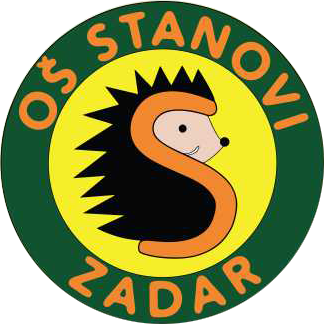 Zadar, 7. rujna 2020. godineUVODNI DIO Hrvatski zavod za javno zdravstvo i Ministarstvo znanosti i obrazovanja Zagreb, 24. 08. 2020. godine su donijeli UPUTE ZA SPRJEČAVANJE I SUZBIJANJE EPIDEMIJE COVID-19 VEZANO ZA RAD PREDŠKOLSKIH USTANOVA, OSNOVNIH I SREDNJIH ŠKOLA U ŠKOLSKOJ GODINI 2020./2021.https://www.hzjz.hr/wpcontent/uploads/2020/03/Upute_vrtici_i_skole_24_08_2020_HZJZ-1.pdfDonesene upute se odnose na temeljne odredbe rada ustanove  te organizacijske odredbe koje određuju ulazak u školsku zgradu, tijek boravka u zgradi te napuštanje zgrade.Upute obavezuju sve djelatnike, učenike, roditelje kao i posjetitelje Škole te su se svi dužni pridržavati propisanih mjera, uputa i pravila. Osnovna škola Stanovi je prilagodila upute uvjetima rada u okviru svojih ovlasti i odgovornosti. UPUTE ZA RODITELJE /SKRBNIKE:Roditelji/skrbnici trebaju prihvatiti okolnosti u kojima se svi trebaju strogo pridržavati donesenih mjera za vrijeme epidemije. Izuzetno je važno da se svi pridržavaju mjera jer će se na taj način održati sigurniji uvjeti za izvođenje nastave u prostoru škole (A model). Roditelji se upućuju da razgovaraju s djecom na njima razumljiv način kako bi lakše prihvatili rad u novonastalim okolnostima.Roditelji/skrbnici redovito mjere učeniku tjelesnu temperaturu prije polaska u školu. Svaki dan prije odlaska u ustanovu roditelj u djetetovu bilježnicu upiše vrijednost izmjerene temperature kod djeteta. Bilježnicu dijete donosi sa sobom u ustanovu, a učitelj svakodnevno provjerava. Roditelji/skrbnici dužni su brinuti da dijete dođe u dogovoreno  vrijeme i mjesto predviđeno za ulazak u Školu. Ukoliko osobno dovode dijete, u pratnji djeteta može biti samo jedna odrasla osoba.  Roditelji/skrbnici ne upućuju ili ne dovode dijete u Školu ukoliko:Dijete ima simptome zarazne bolesti (kašalj, poteškoće u disanju, poremećaj osjeta njuha i okusa, grlobolju, proljev, povraćanje)Dijete ima izrečenu mjeru samoizolacijeRoditelj  ima saznanja da je dijete zaraženo COVID-19. Roditelji/skrbnici dužni su o svakoj promjeni zdravstvenog stanja učenika obavijestiti Školu. Roditelji/skrbnici u Školu dolaze isključivo na poziv ili uz prethodnu najavu te su se dužni identificirati valjanim dokumentom prilikom ulaska u ustanovu. Prilikom ulaska u Školu na roditelje se primjenjuju opći propisi i mjere (nošenje maske, tjelesna udaljenost, dezinfekcija ruku). Svim roditeljima/skrbnicima koji su u samoizolaciji te imaju simptome ili im je ustanovljena bolest uzrokovana COVID-19 ZABRANJEN je dolazak u Školu. Roditeljima se preporučuje komunikacija na daljinu s odgojno-obrazovnim djelatnicima u za to primjereno vrijeme. Roditelji/skrbnici dužni su se brinuti o nošenju maske u školu. Prvoga dana škole učenici od 5. do 8. razreda dobit će platnene maske.  Ukoliko učenik ne može nositi masku  zbog zdravstvenih teškoća, roditelj je dužan informirati razrednika o tome te dogovoriti druge mogućnosti (nošenje vizira i sl.)Na ulasku u školu svi učenici su dužni dezinficirati ruke. U slučaju sklonosti djeteta na alergijske reakcije na određena sredstva za dezinfekciju, roditelj/skrbnik dužan je obavijestiti razrednika. U tom slučaju roditelj/skrbnik nabavlja prikladno sredstvo za dezinfekciju sam te ga dijete svakodnevno donosi i koristi u Školi isključivo za osobnu uporabu. Sve informacije roditelji će  dobivati putem mrežne stranice Škole, pisanim ili usmenim obavijestima. Do daljnjega učenici neće imati mogućnost dobivati školsku marendu (izuzeta su djeca u sustavu produženog boravka i mogu). Roditelj/ skrbnici će im osigurati marendu. Kupovanje hrane i pića, od strane djece, tijekom trajanja nastavnog dana neće biti moguće. UPUTE ZA UČENIKETijekom trajanja pandemije COVID-19 učenici su se dužni pridržavati svih dogovorenih mjera. Učenici su dužni redovito  pohađati nastavu, osim: ima utvrđenu zarazu COVID-19;ima izrečenu mjeru samoizolacijeoslobođen je liječničkom potvrdom jer spada u osobe ranjivog zdravlja, o čemu dokaz  Školi podnosi roditelj/skrbnik;ima simptome zarazne bolesti (kašalj, poteškoće u disanju, poremećaj osjeta njuha i okusa, grlobolju, proljev);Učenici su dužni  dolazi na nastavu u točno određeno vrijeme i mjesto predviđeno za njegov razredni odjel. Učenici koji u školu dolaze javnim prijevozom dužni su se pridržavati općih mjera u javnom prijevozu. Učenici u predmetnoj nastavi su dužni u ustanovu ulaziti s maskama, osim onih koji su izuzeti liječničkom potvrdom. Učenicima je STROGO ZABRANJENO razmjenjivati i posuđivati maske. ULAZAK UČENIKA  U ŠKOLUUčenici ulaze u školsku zgradu na ulaz koji je predviđen za njih. Koristit će se tri ulaza. Učenici čekaju dežurnoga učitelja da ih povede u razred. Učenici ne ulaze sami u  Školu. Na ulasku u školu dužni su dezinficirati ruke, osim ako su preosjetljivi na sredstva za dezinfekciju o čemu su upoznali razrednike. U tom će slučaju nositi vlastito sredstvo koje će im odrediti liječnik.BORAVAK U ŠKOLITijekom boravka u Školi učenici održavaju propisanu tjelesnu udaljenost.Učenici borave u Školi u jednoj učionici (osim ako nije naznačeno za pojedini predmet drugačije npr. TZK, kemija, tehnička kultura.Sredstva za dezinfekciju, kao i ostala sredstva koriste se na ulazi i ne smiju se koristiti bez znanja učitelja. U učionici učenici sjede točno na mjestu predviđenom za njih i ne premještaju se na druga mjesta. Učenici koriste svoj pribor i knjige i ne dijele ga s drugim učenicima.U slučaju potrebe učenici pitaju dozvolu za odlazak u WC i koriste isključivo WC predviđen za njihov razred. Prilikom odlaska iz razreda učenici PN obavezno nose zaštitnu masku. Prije i nakon korištenja WC-a djeca su dužna oprati ruke Učenici će koristiti školske WC-e koji su predviđeni za njih. U istim će zahodima prati ruke na propisani način.Link kojim je prikazano kako temeljito oprati ruke: https://bit.ly/2ThY08M. Za vrijeme malih odmora djeca borave u učionicama, a za vrijeme velikog odmora djeca borave na točno određenom prostoru oko Škole do kojega ih dovodi učitelj. Učenicima  nije dozvoljeno napuštati  grupu i boraviti u drugim grupama. U slučaju loših vremenskih prilika djeca ostaju u učionici. Učenici svoj obrok (marendu) donose od kuće. Učenici ne dijele s drugim učenicima hranu i piće. Učenici u produženom boravku pridržavaju se posebnih uputa. Nakon korištenja tableta učenici dezinficiraju uređaje sredstvom koje im da nastavnik.  Učeniku koji ne može ili ne smije u školu i koji će duže izbivati s nastave te mu za rad treba računalo/tablet i pristup internetu, škola će iste u dogovoru s roditeljima dostaviti (ukoliko za to postoji potreba) te će ih učenik koristiti tijekom izbivanja s nastave u školi, a po povratku u školu vratiti. U Školi je zabranjen svaki oblik nasilnog ponašanja. Ukoliko se neki učenik razboli od infekcije virusom COVID-19, zabranjeno ga je na bilo koji način stigmatizirati.Ukoliko učenik tijekom boravka u Školi osjeti simptome bolesti, dužan je to prijaviti predmetnom učitelju koji će po saznanju pozvati ravnatelja i/ili stručnog suradnika. Odmah po saznanju bit će pozvani roditelji bolesnoga učenika.Bolestan učenik će biti smješten u za to predviđeni prostor u kojem će boraviti do dolaska roditelja. Učenik će napustiti Školu u pratnji jednog roditelja ili osobe koju roditelj ovlasti da dođe po dijete.ODLAZAK UČENIKA IZ ŠKOLEUčenici će po završetku nastave napuštati školsku zgradu po dogovorenim uputama. Svaku će razred izlaziti iz zgrade na istom ulazu/izlazu.Tijekom napuštanja zgrade učenici su dužni održavati tjelesnu distancu.Na putu od kuće do škole učenici odlaze samostalno ili u malim skupinama koje sačinjavaju učenici iz njihovoga razreda.Učenicima se zabranjuje dijeliti osobne stvari s drugom djecom, ova se uputa posebno odnosi na hranu i piće.UPUTE ZA  UČITELJE I STRUČNE SURADNIKEUčitelji su se dužni pridržavati svih akata Škole, uključujući i Upute za rad u vrijeme pandemije kao i pedagoških standarda. Zaduženja učitelja i stručnih suradnika potrebno je pripremiti u skladu s propisima. Dakle, učitelj/nastavnik zadužuje se na isti način kao da nema epidemije COVID-19, ali svaki bi učitelj/nastavnik trebao biti spreman i na promjene kao što su zamjene kolega, promjena modela izvođenja odgojno-obrazovnoga rada i sl. Učitelji, stručni suradnici i drugi zaposlenici koji neće biti u mogućnosti izvoditi nastavu u školi dužni su dostaviti ravnatelju mišljenje liječnikaPopis izrazito ranjivih skupina bolesti i zdravstvenih stanja i uvjeti za njihov boravak u školi sukladan je pravilima liječničke struke. Za svaku izrazito ranjivu osobu ili osobu koja dijeli kućanstvo s izrazito ranjivom osobom, potrebno je pojedinačno razmotriti situaciju uzimajući u obzir aktualnu epidemiološku situaciju. Odluku o tome donosi liječnik primarne zdravstvene zaštite kao i o eventualnim drugim posebnim mjerama zaštite poput nošenja maske i sl. Učitelji i stručni suradnici koji spadaju u izrazito ranjive skupine mogu, sukladno nastavnom predmetu, ali i dobi učenika koje poučavaju, izvoditi nastavu na daljinu u skladu s potrebama i mogućnostima o čemu odlučuje ravnatelj. Učitelji koji održavaju prvi sat u nekom razrednom odjelu dužni su doći u Školu ranije od predviđenog prihvata tog razrednog odjeljenja. Svi učitelji i stručni suradnici dužni su održavati red i provoditi opće i posebne mjere i protokole u prostorima Škole. Posebna zaduženja imaju dežurni učitelji, kao i članovi Povjerenstva.